               MODEL - WERKGEVERSVERKLARING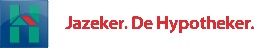 GegevensNaam werkgever:werkgeverAdres werkgever:Postcode en woonplaats:KvK-nummer:GegevensNaam werknemer:werknemerAdres werknemer:Postcode en woonplaats:Geboortedatum:In dienst sinds:Functie:Aard van het dienstverbandDe werknemer heeft:Is sprake van een proeftijd?Is er een reorganisatie of maatregel aangekondigd die het dienstverband of het inkomen mogelijk raken of zijn er voornemens het dienstverband binnenkort te beëindigen?Zo ja, licht toe wat de impact hiervan is op het dienstverband of inkomen van de medewerker:Directeur / aandeelhouder: nee	 jaZo ja, is de proeftijd verstreken?	 nee	 ja nee	 ja
VerklaringWordt bij gelijkblijvend functioneren enongewijzigde bedrijfsomstandighedende arbeidsovereenkomst voorbepaalde tijd bij beëindiging daarvanopgevolgd door een voortgezette of vernieuwde arbeidsovereenkomst:Worden bij vernieuwing de arbeidsvoorwaarden gewijzigd, zo ja, licht toe hoe: Naam ondertekenaar:VoortzettingWordt bij gelijkblijvend functioneren enongewijzigde bedrijfsomstandighedende arbeidsovereenkomst voorbepaalde tijd bij beëindiging daarvanopgevolgd door een voortgezette of vernieuwde arbeidsovereenkomst:Worden bij vernieuwing de arbeidsvoorwaarden gewijzigd, zo ja, licht toe hoe: Naam ondertekenaar:DienstverbandWordt bij gelijkblijvend functioneren enongewijzigde bedrijfsomstandighedende arbeidsovereenkomst voorbepaalde tijd bij beëindiging daarvanopgevolgd door een voortgezette of vernieuwde arbeidsovereenkomst:Worden bij vernieuwing de arbeidsvoorwaarden gewijzigd, zo ja, licht toe hoe: Naam ondertekenaar:(indien vanWordt bij gelijkblijvend functioneren enongewijzigde bedrijfsomstandighedende arbeidsovereenkomst voorbepaalde tijd bij beëindiging daarvanopgevolgd door een voortgezette of vernieuwde arbeidsovereenkomst:Worden bij vernieuwing de arbeidsvoorwaarden gewijzigd, zo ja, licht toe hoe: Naam ondertekenaar:toepassing)Wordt bij gelijkblijvend functioneren enongewijzigde bedrijfsomstandighedende arbeidsovereenkomst voorbepaalde tijd bij beëindiging daarvanopgevolgd door een voortgezette of vernieuwde arbeidsovereenkomst:Worden bij vernieuwing de arbeidsvoorwaarden gewijzigd, zo ja, licht toe hoe: Naam ondertekenaar:InkomenLeningen / LoonbeslagIs door u een onderhandse lening aan de werknemer verstrekt?Is op het loon van de werknemer loonbeslag of looncessie gelegd?1) Het bruto jaarsalaris van het gebruikelijke aantal werkweken in de bedrijfstak.2) Bij vakantiebonnen of tijdspaarfonds: 100% van de waarde van de vakantiebonnen of tijdspaarfonds.3) In de arbeidsovereenkomst vastgelegde onvoorwaardelijke inkomensbestanddelen.4) Indien structureel sprake is van onregelmatigheidstoeslag, provisie en/of overwerk: het bedrag over de laatste 12 maanden.1) Het bruto jaarsalaris van het gebruikelijke aantal werkweken in de bedrijfstak.2) Bij vakantiebonnen of tijdspaarfonds: 100% van de waarde van de vakantiebonnen of tijdspaarfonds.3) In de arbeidsovereenkomst vastgelegde onvoorwaardelijke inkomensbestanddelen.4) Indien structureel sprake is van onregelmatigheidstoeslag, provisie en/of overwerk: het bedrag over de laatste 12 maanden.1) Het bruto jaarsalaris van het gebruikelijke aantal werkweken in de bedrijfstak.2) Bij vakantiebonnen of tijdspaarfonds: 100% van de waarde van de vakantiebonnen of tijdspaarfonds.3) In de arbeidsovereenkomst vastgelegde onvoorwaardelijke inkomensbestanddelen.4) Indien structureel sprake is van onregelmatigheidstoeslag, provisie en/of overwerk: het bedrag over de laatste 12 maanden.  Ondergetekende verklaart namens de werkgever dat alle gegevens naar waarheid zijn ingevuld.  Naam ondertekenaar:  Ondergetekende verklaart namens de werkgever dat alle gegevens naar waarheid zijn ingevuld.  Naam ondertekenaar:  Ondergetekende verklaart namens de werkgever dat alle gegevens naar waarheid zijn ingevuld.  Naam ondertekenaar: